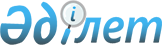 On determining the providers of work on the survey of information and communication infrastructure and objects of informatization of "electronic government"
					
			
			
			Unofficial translation
		
					Resolution of the Government of the Republic of Kazakhstan dated May 11, 2021 No. 308
      Resolution of the Government of the Republic of Kazakhstan dated May 11, 2021 No. 308
      Unofficial translation
      In accordance with subparagraph 56) of paragraph 3 of Article 39 of the Law of the Republic of Kazakhstan dated December 4, 2015 “On Public Procurement”, the Government of the Republic of Kazakhstan HEREBY RESOLVES:
      1. To determine the joint-stock company "National Information and Communication Holding "Zerde" and the joint-stock company "National Information Technologies" as providers of work on the survey of the information and communication infrastructure and informatization objects of the "electronic government", including the survey of technologies and infrastructure of public services (PaaS), virtual infrastructure (IaaS), data center infrastructure (Hosting, Colocation), except for information and communication infrastructure, including military, and information systems of the following government agencies:
      National Bank of the Republic of Kazakhstan;
      Ministry of Defense of the Republic of Kazakhstan;
      National Security Committee of the Republic of Kazakhstan;
      Agency of the Republic of Kazakhstan for Counteracting Corruption (Anti-Corruption Service).
      2. This resolution shall be enforced from the date of signing.
					© 2012. «Institute of legislation and legal information of the Republic of Kazakhstan» of the Ministry of Justice of the Republic of Kazakhstan
				
      Prime Ministerof the Republic of Kazakhstan

A. Mamin
